Unit 5 - FunctionsLesson 1: Writing a Function Rule.
Objective: Today we will write the rule for a given function.
Standard: 8.F.1, 8.F.3Making Function TablesTo find the output values of a function, substitute the input values for the variable in the function rule.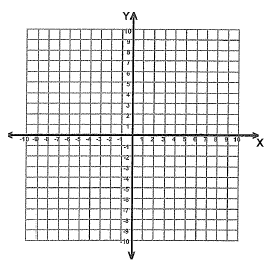 Finding Function RulesThis year, the only function rules you will write will be linear functions. To write a function rule, then, is to write a linear equation!What is the slope? __________________What is the y-intercept? __________________Write the equation for the line (function rule) ______________Lesson 2: Determining if a relation is a function.
Objective: Today we will determine if a relation is a function.
Standard: 8.F.1, 8.F.3Given the relation: What is the domain:_________________
What is the range:__________________Complete the following table and graph the function:Is this relation a function?
How do you know?Which relation represents a function?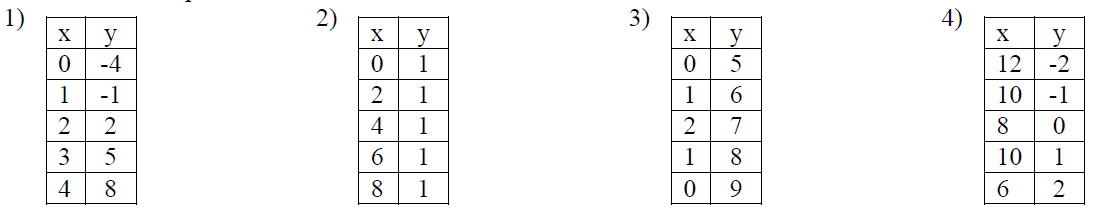 Which relation diagram represents a function?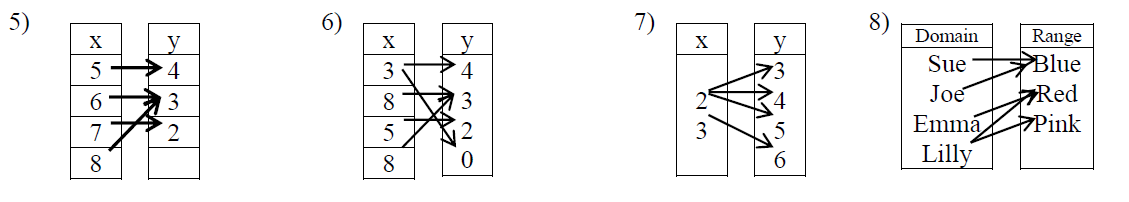 Using the Vertical Line TestWhich of the following graphs are functions?How do you know?Lesson 3: Linear Vs. Nonlinear
Objective: Today we will identify if functions are linear or nonlinear.
Standard: 8.F.3Tell whether the following are linear or nonlinear and justify your answer.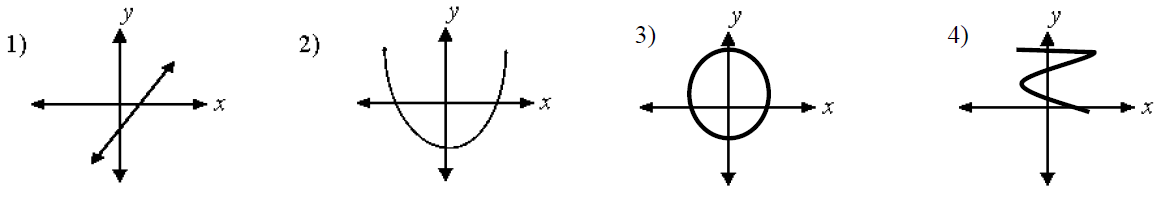 			d) 			e) Lesson 4: Evaluating Functions
Objective: Today we will evaluate functions using function notation.
Standard: 8.F.1Function NotationThis is read as: ____________________. This means that the equation represents a function and it uses the variable x.To evaluate a function for a given value, substitute the number for the variable.Try It:If  find If  find Lesson 5: Proportional Linear Functions
Objective: Today we will identify proportional and non-proportional relationships.
Standard: 8.EE.5Which equations represent a proportional relationship?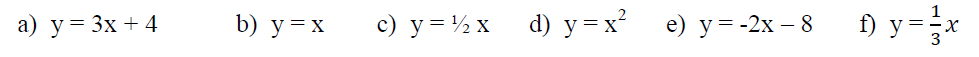 Compare the two graphs: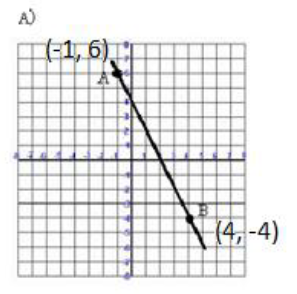 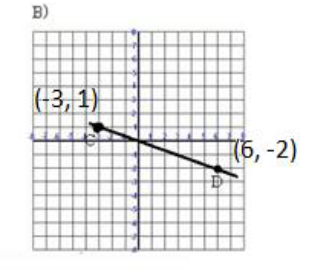 What is the slope for graph A? _____		What is the slope for graph B? _____
What is the equation of the line? __________	What is the equation of the line? ______
Which graph represents a proportional relationship? Justify your answer.Lesson 6: Interpreting Graphs
Objective: Today we will interpret the rate of change and y-intercept for a graph.
Standard: 8.F.5The _______ represents the rate of change of the function.The _______________ represents the starting value of the function.A locksmith charges a flat fee for each house call plus an hourly rate, as shown by the graph below.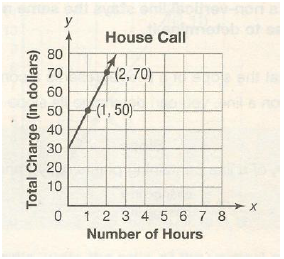 						What does the x-axis represent (in words)? 
						________________________________
						What does the y-axis represent (in words)?
						________________________________						What is the rate of change? __________						What does the rate of change represent (in 
 						words)? __________________________						What is the y-intercept? ______________						What does the y-intercept represent (in words)?
						____________________________________What equation can we use to find how much a job will cost? _______________________Find how much an 8 hour job will cost. ____________________Lesson 7: Qualitative Graphs
Objective: Today we will interpret the meaning of qualitative graphs.
Standard: 8.F.5Qualitative GraphsWhen interpreting qualitative graphs you are telling a story of what is happening for the given situation.Use the graph at the right to answer the 
following questions: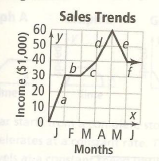 Which sections of the graph are:Increasing:

Decreasing:

Constant:What was the total change in income from the beginning of March until the end of April?What was the total change in income from the beginning of March until the end of May?Explain what could be happening during each section of the graph.Lesson 8: Comparing Functions
Objective: Today we will compare rates of change and their graphs.
Standard: 8.F.2, 8.F.4Comparing FunctionsComparing Rate of ChangeWhich of the graphs is the steepest?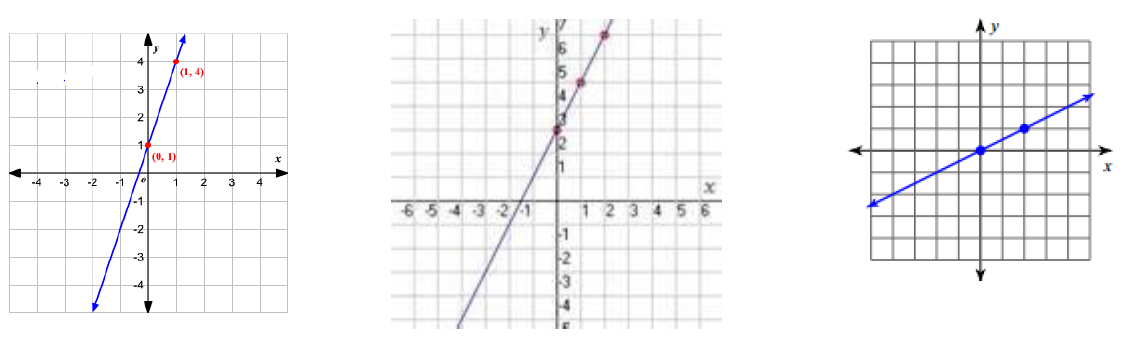 The greater rate of change has the higher _______________ of the slope of the line.Which equation has a greater rate of change?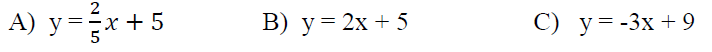 Which of the following has a greater rate of change?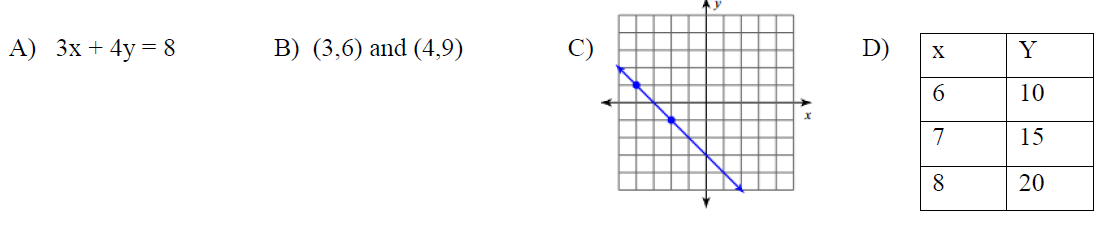 Comparing Two Linear Equations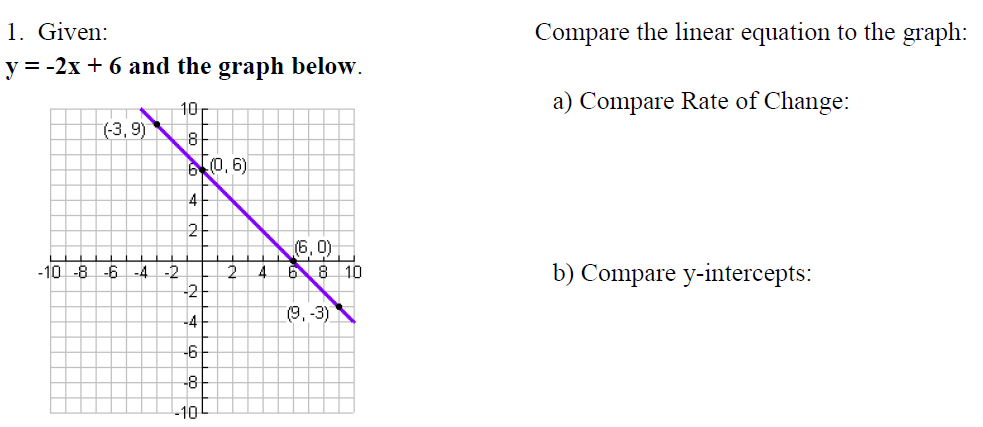 Lesson 9: Representing Functions
Objective: Today we will represent functions in different ways.
Standard: 8.F.4Every function can be written in four ways:Create a function rule to represent the situation.Emma is writing a term paper. She writes 3 pages per day. If  represents the total pages and  represents days, create a function rule for this scenario.A large pool contains 20,000 gallons of water. 5 gallons evaporate each day.  is the gallons of water and  is the days. Write an equation.Creating a Situation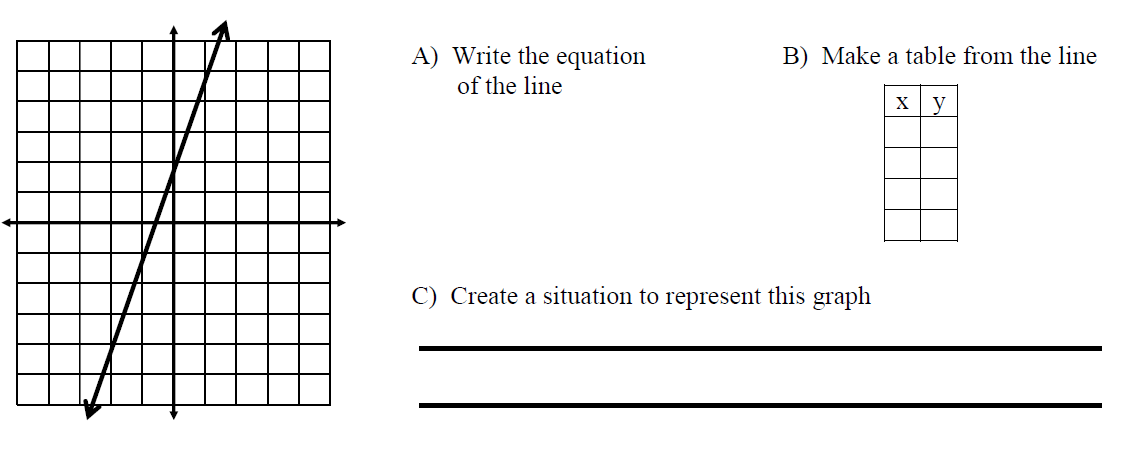 InputFunction RuleOutputOrdered PairInput Output A.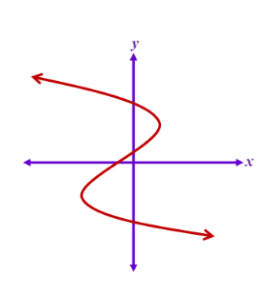 B.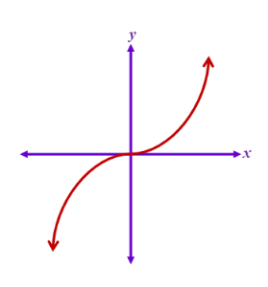 C.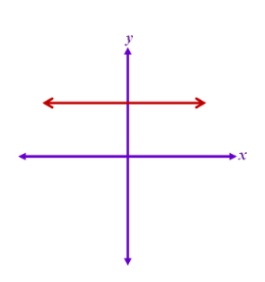 D.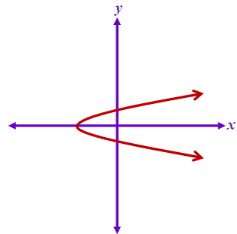 Linear FunctionsHave graphs that are _________ lines.The rate of change between any two points is __________.Variable terms can only have an exponent of ____.Nonlinear FunctionsHave graphs that are ________________ lines.The rate of change between any two points is _________________.Variable terms will have exponents that are numbers other than _____.0523406-4-515-29213-1________________________________________
